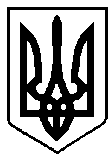 ВАРАСЬКА МІСЬКА РАДА31 сесія VIII скликанняР І Ш Е Н Н Я10.03.2023                                         м.Вараш                        №1854-РР-VIIIПро внесення змін до бюджетуВараської міської територіальноїгромади на 2023 рік(1753200000)код бюджетуКеруючись Бюджетним кодексом України, Законом України «Про місцеве самоврядування в Україні», беручи до уваги пропозиції головних розпорядників бюджетних коштів, відповідно до витягу з протоколу №31-ПТР-VIII тридцять першої сесії Вараської міської ради восьмого скликання, Вараська міська рада В И Р І Ш И Л А:Внести зміни до рішення Вараської міської ради  від  21.12.2022  №1782-РР-VIII «Про бюджет Вараської міської територіальної громади на 2023 рік» зі змінами, внесеними рішеннями міської ради від 19.01.2023 № 1787-РР-VIII, від 09.02.2023 №1799-РР-VIII  «Про внесення змін до бюджету Вараської міської територіальної громади на 2023 рік», а саме:Збільшити видатки загального фонду бюджету Вараської міської територіальної громади на 2023 рік на суму 8 412 036 грн (додаток 2) за рахунок вільного залишку бюджетних коштів загального фонду.Збільшити видатки спеціального фонду бюджету Вараської міської територіальної громади на 2023 рік на суму 58 255 688 грн, в тому числі видатки бюджету розвитку на суму 58 255 688  грн за рахунок коштів, що передаються із загального фонду до бюджету розвитку (спеціального фонду) згідно з додатком 2 до цього рішення.Внести зміни до фінансування бюджету Вараської міської  територіальної громади на 2023 рік (додаток 1), установивши дефіцит загального фонду бюджету у сумі 80 707 633,37 грн та дефіцит спеціального фонду бюджету у сумі 61 430 898 грн, джерелом покриття якого визначити кошти, що передаються із загального фонду бюджету до бюджету розвитку (спеціального фонду) в сумі 61 430 898 грн.Затвердити резервний фонд бюджету Вараської міської територіальної громади на 2023 рік у розмірі 7 570 859 грн, що становить 0,8  відсотка видатків загального фонду бюджету громади.Затвердити зміни до бюджетних призначень головним розпорядникам коштів бюджету Вараської міської територіальної громади на 2023 рік у розрізі відповідальних виконавців за бюджетними програмами згідно з додатком 2 до цього рішення.Затвердити зміни до міжбюджетних трансфертів на 2023 рік згідно з додатком 3 до цього рішення.Затвердити обсяги капітальних вкладень бюджету Вараської міської територіальної громади у розрізі інвестиційних проектів у 2023 році згідно з додатком 4 до цього рішення.Затвердити зміни до розподілу витрат бюджету Вараської міської територіальної громади на реалізацію місцевих/регіональних програм у 2023 році згідно з додатком 5 до цього рішення. Затвердити обсяг видатків загального фонду бюджету Вараської міської територіальної громади на 2023 рік в сумі  939 446 096,37 грн. Додатки 1-5 до цього рішення є його невід’ємною частиною.Відділу забезпечення діяльності ради забезпечити опублікування цього рішення. Контроль за виконанням цього рішення покласти на першого заступника міського голови та заступників міського голови з питань діяльності виконавчих органів ради відповідно до розподілу функціональних обов’язків. Міський голова                                        Олександр МЕНЗУЛ